Geografia, kl. 6a – 04.05. i 05.05 2020r.Temat: Turystyczne atrakcje Czech i Słowacji.- 04.05.2020r., 05.05.2020r.Zapisz temat w zeszycie.Przepisz i uzupełnij notatkęCzechy i Słowacja to kraje atrakcyjne turystycznie, o czym świadczy rosnąca liczba odwiedzających ją turystów.Czechy są znane głównie ze względu na dziedzictwo kulturowe. Znajdują się tam liczne zamki, pałace, czy pięknie zachowane starówki. Są to m. in. pałac w Lednicach, najstarsza dzielnica Pragi – Hradczany, Złota Uliczka w Pradze,  skalne miasto  ( powstało w spękanych piaskowcach) koło AdrśpachSłowacja to raj dla miłośników kąpieli termalnych oraz turystyki aktywnej, np. sportów zimowych, wędrówek po górach, zwiedzania jaskiń (Dobszyńska Jaskinia Lodowa). Rozwiąż krzyżówkę.Poziomo:4. Można je podziwiać w Słowackim Raju i Czeskim Raju.6. ... termalne w gorącym basenie.8. Najstarsza dzielnica Pragi.9. Skalne... w północnych Czechach.Pionowo:1. Góry w północnej części Czech.2. Słowacka miejscowość, w której znajduje się  XV-wieczny drewniany kościół.3. Zamek... koło Lewoczy.5. Uliczka w Pradze słynąca z kolorowych domów.7. Wielki łańcuch górski, który znajduje się między innymi na obszarze Słowacji, Polski i Rumunii.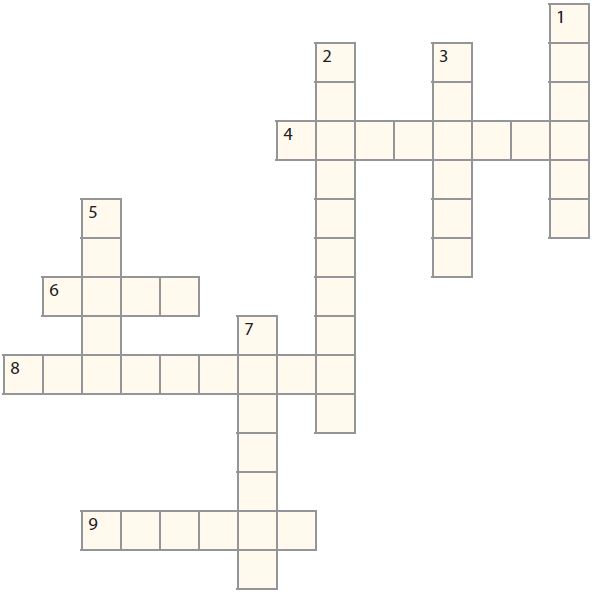 